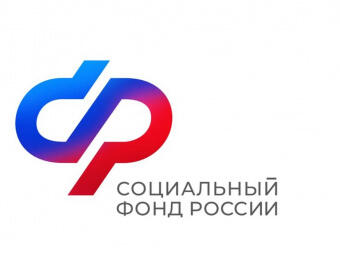 ПРЕСС-РЕЛИЗОТДЕЛЕНИЯ  СОЦИАЛЬНОГО ФОНДА   РФ  ПО  АСТРАХАНСКОЙ  ОБЛАСТИ   414040, г. Астрахань     ул. Победы стр 53лт/ф.44-87-33В Астраханской области единое пособие получают 1 900 будущих мамЕдиное пособие получают не только семьи с детьми, но и будущие мамы. С начала этого года региональное Отделение СФР назначило его 1 900 будущим мамам, которые встали на учет в медицинские организации до 12-й недели беременности. На обеспечение этих целей было направлено 20,6 миллиона рублейДля назначения единого пособия беременной женщине должны быть соблюдены несколько условий:она должна встать на учет в первые 12 недель беременности;ежемесячный среднедушевой доход в ее семье не должен превышать один прожиточный минимум в расчете на душу населения (13 944 рублей);собственность семьи не должна превышать установленные критерии. Пособие беременным женщинам назначается на основании заявления, которое можно подать на портале госуслуг при наличии подтвержденной учетной записи, а также очно в клиентских службах Отделения СФР и МФЦ. Обратиться за назначением единого пособия женщина может после наступления 12 недель беременности. Пособие выплачивается за период, начиная с месяца постановки женщины на учет в медицинской организации, но не ранее наступления срока беременности 6 недель и до месяца родов или прерывания беременности (включительно).Выплата единого пособия беременным осуществляется при наличии у ОСФР информации о посещении будущей мамой медицинской организации (сформированный электронный родовой сертификат) на сроках 10–14, 18–22 и 30–32 недели беременности. Если пропустить прием, выплату пособия приостановят до момента, пока женщина вновь не посетит медучреждение и в региональное Отделение СФР не поступит информация об этом.Пособие подлежит перерасчету в беззаявительном порядке с месяца изменения величины прожиточного минимума в регионе. Иных причин для перерасчета установленного размера выплаты не предусмотрено.Информацию о едином пособии и правилах его оформления можно получить, позвонив в единый контакт-центр по номеру: 8-800-1-00000-1 (по будням с 8.00 до 17.00)